1- François finit sa tasse de café.2- Cécile sait faire fondre du chocolat.                 [ç] ou [ç]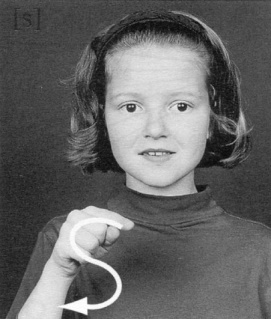 comme dans glace ou glaçonc Cc Cç Çç  Ç!Je vois t et je   [s]une opération – un solution